ИРКУТСКАЯ ОБЛАСТЬ КАЗАЧИНСКО - ЛЕНСКИЙ РАЙОН С.КАЗАЧИНСКОЕМДОУ ДЕТСКИЙ САД «ТОПОЛЕК»«КОНСУЛЬТАЦИЯ ДЛЯ РОДИТЕЛЕЙ»ТЕМА: «История праздника 23 февраля (папка передвижка)»Воспитатель: Давлятова.О.М.2019г.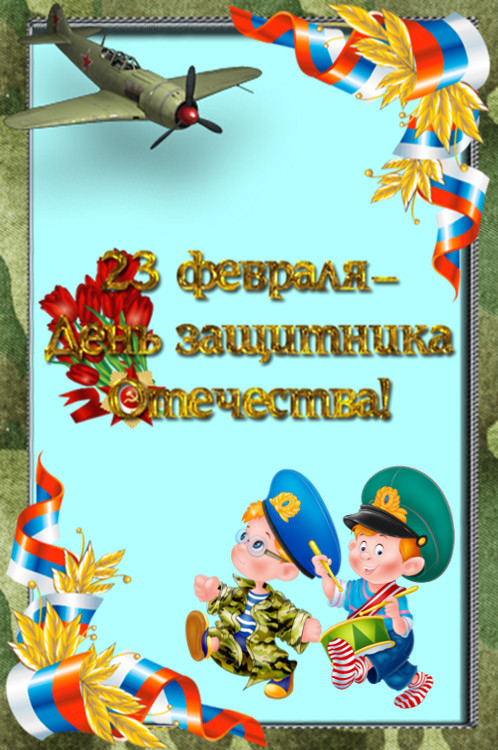 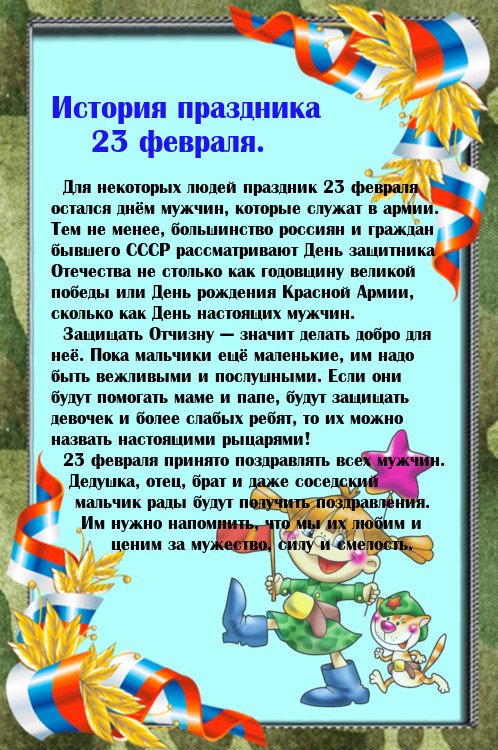 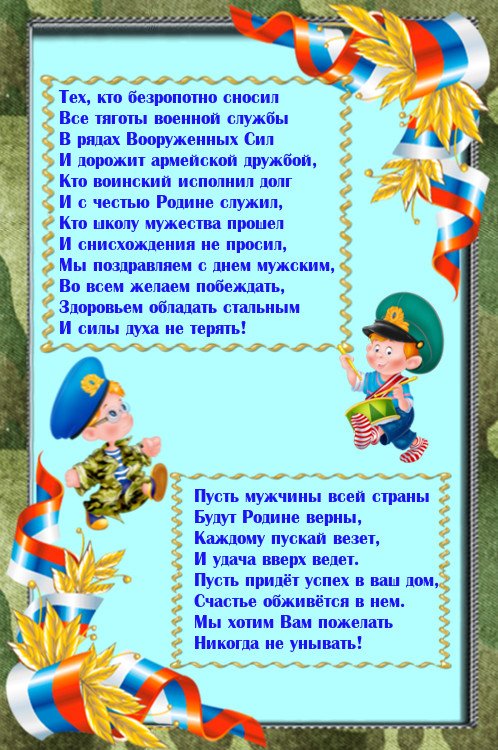 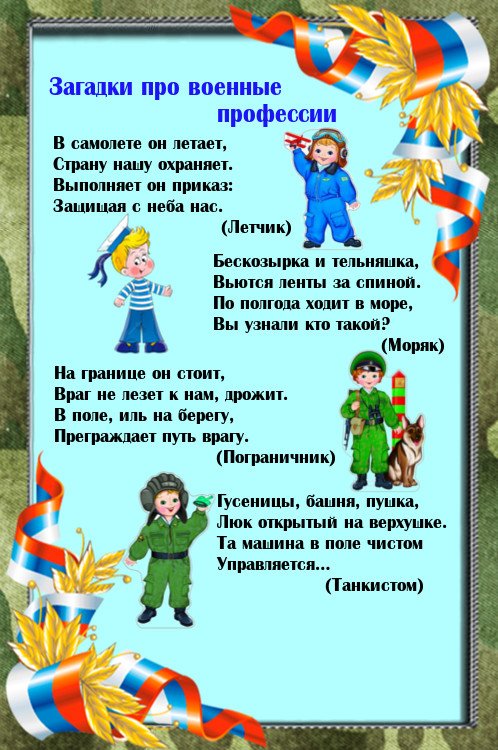 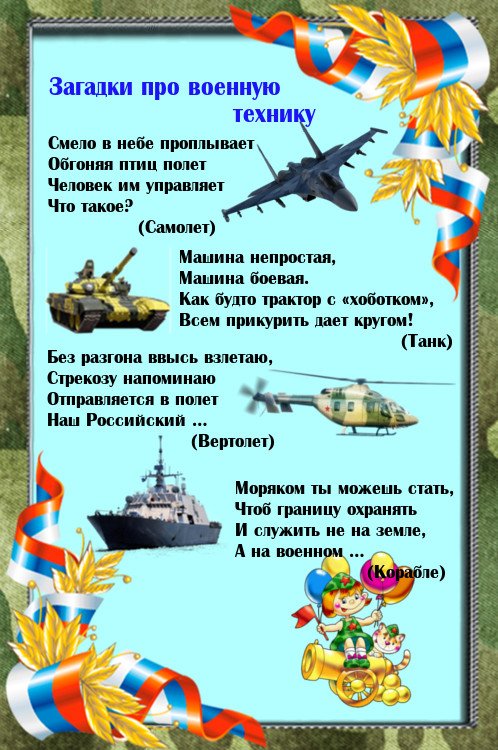 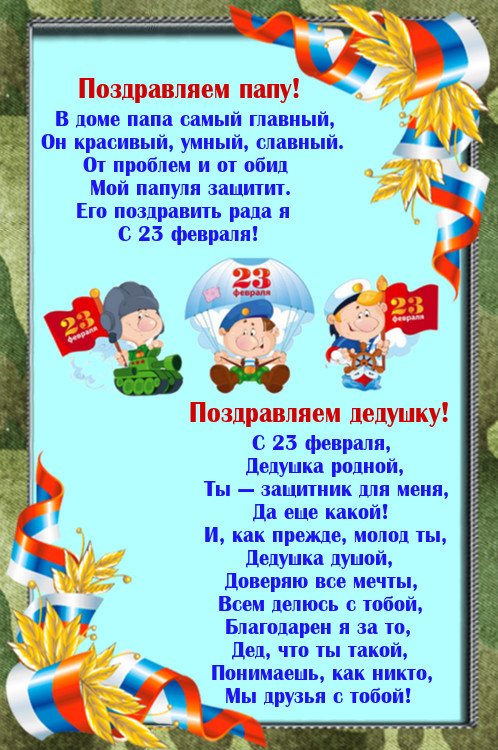 